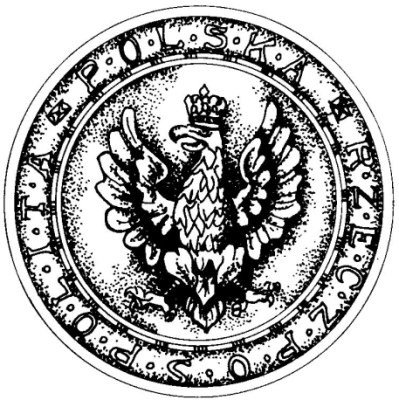 Imię i nazwisko: Gwido LangerData i miejsce urodzenia: 2 września 1894 roku w ŻylinieData i miejsce śmierci: 30 marca 1948 roku w szkockim KinrossStopień: Pułkownik Wojska PolskiegoBiografia:Gwido Langer  – pułkownik Wojska Polskiego, kierownik Biura Szyfrów. W czasie I wojny światowej walczył w armii niemieckiej. Trafił do rosyjskiej niewoli i przebywał w niej do końca 1918 roku. Następnie wstąpił do polskiej armii walczącej z bolszewikami na terenie Syberii. W tym okresie był kilkukrotnie ranny i dwukrotnie uciekał z sowieckiej niewoli. Po zakończeniu działań zbrojnych, kontynuował karierę w WP. Od 1930 roku został przeniesiony do Oddziału II Sztabu Głównego, w którym został kierownikiem Referatu Radiowywiadu. W następnym  roku został kierownikiem Biura Szyfrów. Pod jego nadzorem polscy kryptolodzy złamali szyfry Enigmy. W 1939 roku przekazał informacje na temat polskich osiągnieć w tej dziedzinie sojusznikom. Pozwoliło to im stworzyć mechanizm odczytywania depesz niemieckich i w znaczący sposób przyczyniło się do zwycięstwa aliantów w II wojnie światowej. Podczas samej wojny działał początkowo we Francji, a następnie w Afryce Północnej. Podczas próby przedostania się do Hiszpanii został schwytany przez Niemców w 1943 roku wraz z Maksymilianem Ciężkim. Podczas niewoli nie ujawnił polskich osiągnieć w kryptografii. Po wojnie wyjechał do Wielkiej Brytanii, gdzie pracował w polskim radiowywiadzie. Zmarł w 1948 roku w biedzie. Został pochowany w nieoznakowanym grobie. Jego prochy ekshumowano i w 2010 roku sprowadzono do Polski. 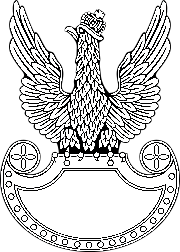 Źródła:http://histmag.org/grafika/biografie_20lecia/Langer.jpg